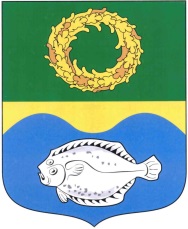   РОССИЙСКАЯ ФЕДЕРАЦИЯ                    КАЛИНИНГРАДСКАЯ ОБЛАСТЬОКРУЖНОЙ СОВЕТ ДЕПУТАТОВМУНИЦИПАЛЬНОГО ОБРАЗОВАНИЯ«ЗЕЛЕНОГРАДСКИЙ ГОРОДСКОЙ ОКРУГ»(первого созыва)РЕШЕНИЕ    от 20 июня 2018 года                                                                № 232     г. Зеленоградск                                  О внесении изменений в решение окружного Совета депутатов муниципального образования «Зеленоградский городской округ» от 30 марта 2016 года № 55 «Об утверждении состава Комиссии по рассмотрению материалов и предложений о присвоении звания «Почетный гражданин муниципального образования «Зеленоградский городской округ»Заслушав и обсудив информацию председателя постоянной комиссии по местному самоуправлению, законодательству, регламенту, социальным вопросам и связям с общественностью А.Н. Васильева, в соответствии           с пунктом 3.7 Положения о присвоении звания «Почетный гражданин муниципального образования «Зеленоградский городской округ», утвержденного решением окружного Совета депутатов муниципального образования «Зеленоградский городской округ» от 16 декабря 2015 года      № 325, окружной Совет депутатов муниципального образования «Зеленоградский городской округ»  РЕШИЛ:Внести в решение окружного Совета депутатов муниципального образования «Зеленоградский городской округ» от 30 марта 2016 года № 55 «Об утверждении состава Комиссии по рассмотрению материалов и предложений о присвоении звания «Почетный гражданин муниципального образования «Зеленоградский городской округ» следующие изменения:в наименовании слова «и предложений» исключить;в преамбуле слова «2016 года» заменить словами «2015 года»;в пункте 1:в абзаце первом слова «и предложений» исключить;дополнить абзацем следующего содержания: «- Козарь В.А. – заместитель председателя Общественного совета при главе администрации муниципального образования «Зеленоградский городской округ».».Опубликовать решение в газете «Волна» и разместить на официальном сайте органов местного самоуправления муниципального образования «Зеленоградский городской округ».Решение вступает в силу со дня официального опубликования.Глава муниципального образования«Зеленоградский городской округ»  		             	         С.В. Кулаков